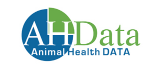 Animal Health Data – New Company and User Form *Trading Name/Company: ______________________________________________*Owner Details: _______________________________________________________*Address of Company: __________________________________________________*IT System, i.e FY3000: __________________________________________________PIC (Property Identification Code): _________________________________________MSA Number: __________________________________________________________NFSA Number: _________________________________________________________Vet Health Provider: _____________________________________________________Vet Nutrition Provider: ___________________________________________________Office Phone Number: ___________________________________________________Email: ________________________________________________________________ABN: _________________________________________________________________Cattle Capacity: __________________User 1 – please include details for the following user Full Name: Personal Email: Position: Contact Number: User 2 - please include details for the following user Full Name: Personal Email: Position: Contact Number:* Company Authorising Person Name and Signature: 					* Date: